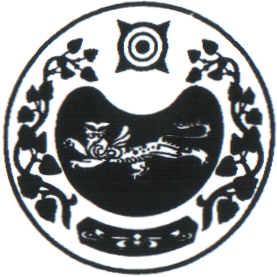                                                            ПОСТАНОВЛЕНИЕ                                                             от 21.12. 2020г.    № 86-п       аал ЧарковО внесении изменений  в постановление от 28.10.2016г. № 122-п «Об утверждении муниципальной программы «Одаренные дети»         В соответствии с Федеральным законом от 06.10.2003г. № 131-ФЗ «Об общих принципах организации местного самоуправления в Российской Федерации», (с последующими изменениями), руководствуясь Уставом муниципального образования Чарковский сельсовет, Администрация Чарковского сельсоветаПОСТАНОВЛЯЕТ:  Внести изменения в муниципальную программу «Одаренные дети» следующие изменения:-паспорт программы читать в новой редакции;- таблицу 2 программы читать в новой редакции.Настоящее постановление обнародовать на информационных стендах и на  официальном сайте Администрации в сети Интернет.Настоящее постановление вступает в силу после официального опубликования (обнародования).Контроль за исполнением настоящего постановления оставляю за собой.Глава Чарковского сельсовета                                                          Г.И.Дорохина                                                             ПаспортМуниципальная программа «Одаренные дети» Таблица 2 РОССИЯ ФЕДЕРАЦИЯЗЫХАКАС РЕСПУБЛИКАЗЫАFБАН ПИЛТIРI АЙМАFЫЧАРКОВ ААЛНЫН ЧОБI                                   АДМИНИСТРАЦИЯЗЫРОССИЙСКАЯ ФЕДЕРАЦИЯРЕСПУБЛИКА ХАКАСИЯУСТЬ-АБАКАНСКИЙ РАЙОНАДМИНИСТРАЦИЯЧАРКОВСКОГО  СЕЛЬСОВЕТАНаименование ПрограммыМуниципальная программа    «Одаренные дети»   (далее – Программа)Ответственный исполнительАдминистрация Чарковского сельсоветаЦель Программы Создание оптимальных условий для выявления и развития одаренных детей, их социальной поддержки.Задачи Программы-Создания стимула для участия детей в конкурсах для одарённых, способных детей с развитыми познавательными интересами.-Способствование получению дополнительного образования одарёнными учащимися.-Целевая поддержка учащихся, достигших высоких результатов в учёбе, спорте и творческой деятельности. Важнейшие целевые индикаторы и показатели-увеличить число учащихся, принимающих активное участие в олимпиадах, научных конференциях, интеллектуальных конкурсах поселкового, районного, краевого, российского уровней, -увеличить число победителей и призеров краевых, российских олимпиад, интеллектуальных соревнований и творческих конкурсов -увеличить контингент воспитанников и учащихся, обучающихся по программам дополнительного образования;Объемы финансирования мероприятий, определенных Программой2017г – 5,0 тыс. руб.2018г. – 5,0 тыс. руб.2019г –  5,0 тыс.руб.2020г. – 5,0 тыс.руб.2021г. -  5,0 тыс.руб.2022г. -  5,0 тыс.руб.2023г.-   5,0 тыс.рубВсего 35,0 тыс. рубОжидаемые результаты создать систему по индивидуализации поддержки одаренных детей.Статус № п/пНаименование муниципальной программы основных мероприятийОтветственный исполнитель ,соисполнителиКод бюджетной классификацииКод бюджетной классификацииКод бюджетной классификацииКод бюджетной классификацииРасходы (руб),годыРасходы (руб),годыРасходы (руб),годыРасходы (руб),годыРасходы (руб),годыРасходы (руб),годыОжидаемый результатОсновные направленияреализации Связь с показателями муниципальной программы (номер показателя характеризующего результаты реализации основного мероприятия)Статус № п/пНаименование муниципальной программы основных мероприятийОтветственный исполнитель ,соисполнителиГРБСРз ПрЦСРВР2017.2018.2018.20192020202120222023123456789910111213Муниципальная программа« Одаренные дети»Администрация Чарковского сельсоветаХХХх50005000500050005000500050005000Основное мероприятие Другие вопросы в области образованияАдминистрация Чарковского сельсовета0130801390012270Х50005000500050005000500050005000Мероприятие 1Поддержка одаренных детей и талантливой молодежиАдминистрация Чарковского сельсовета013080139001227024450005000500050005000500050005000Выявление и поощрение одаренных детей и талантливой молодежиПриобретение подарков для поощрения детей  по итогам года Администрация Чарковского сельсовета